Udruga starodobnih vozila i tehnike SamoborPerkovčeva 59								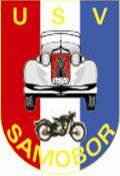 10430 SamoborOIB 91273986270Žiro račun 2500009-1101323244usv-samobor@net.hroib 91273986270								                 Samobor, 31.12.2014.Izvješće o radu u 2014. GodiniPočetkom  2014.godine,  posjetili smo međunarodnu  izložbu oldtimer vozila i opreme u   Padovi. Sudjelovanje na 58 moto i oldtimer susretu Elefantentreffen u Njemačkoj.U proljeće 2014. Udruga starodobnih vozila i tehnike  sudjelovala je  na  prodajno izložbenim  sajmovima  u Strmcu, Garešnici i Varaždinu.Održavanje izložbeno prodajnih sajmova oldtimer opreme i tehnike je novi, poticajni oblik druženja oldtimeraša.Tijekom sudjelovanja na sajmovima , uspostavljeni su poticajni i širi kontakti sa srodnim udrugama te  ustanovljeni komunikacijski i informacijski dijalozi. Na sajmovima se najbolje mogu vidjeti namjere  očuvanja stare tehnike kao i vozila istih.Naši članovi su rado  sudjelovali na „ Danima otvorenih vrata“ ZTKGS koji su se održali 7. Lipnja 2014..Dana 22.lipnja 2014. u Samoboru je u organiaciji USV Samobor ( Udruga starodobnih vozila i tehnike Samobor) održan  tradicionalan 17. oldtimer rally, pod pokroviteljstvom Grada Samobora, ZTKGS  te ZTKZŽ.Pripreme za ovako veliku manifestaciju počele su još u travnju, izradom letaka, vremenika,  kao i posebnih ispita jer se ujedno radi i o natjecateljskom susretu.Lijepo vrijeme nam je išlo na ruku, što je svakako pridonijelo da je ove godine bilo prijavljeno 90 posada.Na rally-u je sudjelovalo 170 učesnika što  vozača i suvozača, jer ovako velika manifestacija iziskuje i veliku logističku potporu.I ove godine  su  u organizaciji  rally-a  sudjelovali  članovi USV-a, ali i članovi kluba „ 2 CV“ i  „ BMW klub „. Pratnju duž  cijele trase predvodili su djelatnici PP Samobor, a  kontinuitet vožnje osiguravali  MK Fugitives.Udruga starodobnih vozila i tehnike  sudjelovala je  na nekoliko međunarodnih oldtimer rally-a ili susreta kao što su : Nova Gradiška, Garešnica,Varaždin,  Čakovec, Tuhelj, Našice, Požega, Bedekovčina, Sisak, Garešnica, Varaždinu(sajam), Imola (sajam), utrka oldtimera na Grobniku pod nazivom „Grab the Flag“.Tajnik USV-aAnte Ivandić